P.O. Box 415						Email: director@athensyouthsymphony.orgAthens, GA 30603-0415					Website: www.athensyouthsymphony.org							Facebook: www.facebook.com/athensyouthsymphony  								Voice Mail: 706.543.1907                                                             Philharmonia ApplicationApplications must be postmarked by September 20, 2021.  Application Fee: $35 (Non-refundable) This fee is waived for applicants who were in good standing in Philharmonia in spring 2020.Rehearsals on Sunday afternoons at Athens Academy from 2:00 – 3:15.Annual tuition of $200.00 due by first rehearsal – October 3Concert dates (subject to change) December 5 and May 15 Please Print or TypeName:							Date of Birth:			Grade Fall 2021:	   Address:						City/State:				Zip:		Phone:						             Philharmonia Previously:		Email:							                                                                  		Instrument:					Years studied:		Secondary Instrument:			Parent/Guardian:     Father’s Name:							Day Phone:			Email:												      Mother’s Name:							Day Phone:			Email												Name of School (Fall 2021):								County:			*School Band/Orchestra Director:					Phone:				Email:												*Private Teacher:							Time studied with this teacher:		     Address:						City/State:				Zip:		     Phone:				Email:									* Not necessary for participation but highly encouraged.Once the musician takes his/her seat in the orchestra the tuition becomes non-refundable.Partial Financial Aid (Scholarships) may be available on a limited basis for musicians lacking funds.  Extended Payment Terms can also be arranged.These request MUST be submitted to the Board of Directors (attn: Scott Collins) no later than September 20Email       President@athensyouthsymphony.orgStudent name:								Number of years you have studied music:     		     How did you hear about Philharmonia?						______________Emergency Contact Number (parent/guardian):						Person to call in case of unexcused absence:  	Name:														Phone Number:							By signing this Audition Application you are granting permission for your student to be included in Publicity and Promotional Materials and also in Roster Materials issued by the Athens Youth Symphony, Inc.  If you do not want your student to be included then you must submit that request in writing to the President of the Athens Youth Symphony.List Musical Experience___________________________________________________________________________________________

___________________________________________________________________________________________

___________________________________________________________________________________________

___________________________________________________________________________________________
Music Teacher Reference FormPlease answer the following questions to assist with placement. Seating auditions will be held at a later date.Would this student be a good fit for participation in Philharmonia? Good note reading skills on all strings?   Yes____   No _____Shifting capabilities (beyond first position)?   Yes_____   No _____Experience playing in keys other than D, G and C?   Yes_____   No_____Instrument tuning capabilities? Yes_____ No _____Please email Sarah Parido if you have any additional feedback you would like to pass along. sparido@athensacademy.orgTeacher Signature _____________________________________________________Applicant’s Signature					Parent’s Signature				DateApplications will not be processed without the $35 application fee (unless waived for former members), a completed teacher reference form, music teacher signature and parent signature. Mail application with money order or check for $35 payable to AYS to:AYS      	For office useDate Received:		Check #:		Information Mailed:		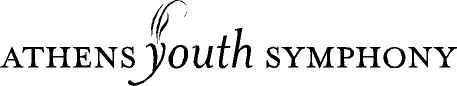 